Муниципальное казённое учреждение общеобразовательная школа-интернат «Панаевская    школа-интернат среднего (полного) общего образования»Рассмотрено на педагогическом совете                             «УТВЕРЖДАЮ»Протокол №6 от 15.02.2012г                                 Директор МКУОШИ «ПанаевскаяПринято общешкольным                                        школа-интернат среднего (полного) собранием обучающихся                                        общего образованияПротокол №3   от _17 января  2012г                      ___________Г.Л. Толстикова                                                                                   «16» февраля 2012 г .ПОЛОЖЕНИЕоб органе  ученического самоуправленияПанаевской школы-интерната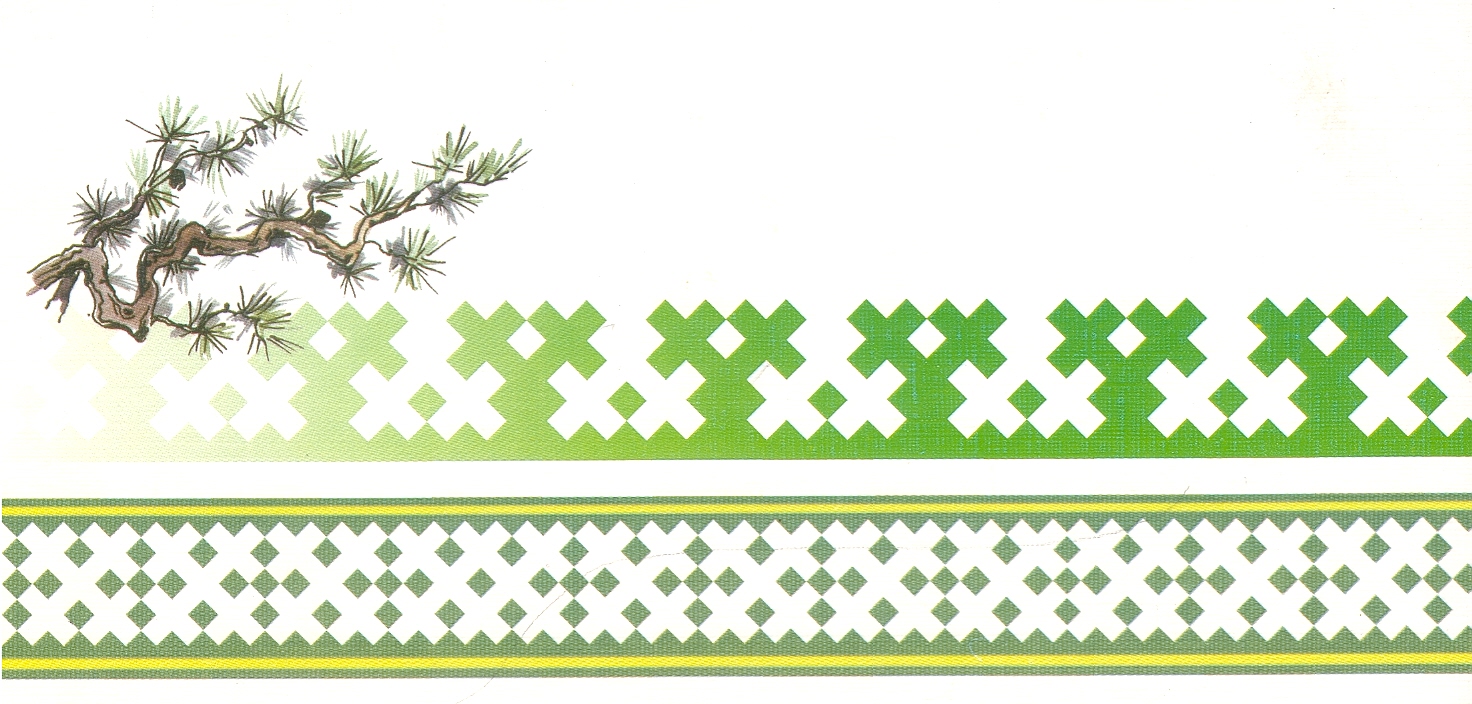 Общие положения1.1. С целью  формирования у школьников основ управленческой культуры, развития организаторских способностей, умений анализировать обстановку, вычленять проблемы, ставить задачи, планировать и организовывать деятельность, учитывать результаты деятельности, выявление причин недостатков в Панаевской школе-интернате создаются Органы ученического самоуправления. 1.2. Система ученического самоуправления школы-интерната состоит из двух уровней: классное и  школьное.1.3. Высшим органом классного ученического самоуправления является актив класса, который избирается ежегодно открытым голосованием на классном собрании.1.4. Актив класса состоит из 8 секторов.1.5. Представители секторов класса являются членами министерств Ученического совета школы-интерната.1.6.Высшим органом ученического самоуправления школы-интерната является Ученический совет. Его решению подчиняются старосты, активы классов и все учащиеся Панаевской школы-интерната. 1.7. Руководство школьного Ученического совета осуществляет председатель учащихся школы (далее председатель школы), избираемый общешкольным голосованием, а также министры, избираемые открытым голосованием на первом заседании Ученического совета.1.8. Ученический совет школы-интерната состоит из Совета путешественников (1-4 классы) и Совета Министров (5-11 классы).       В состав школьного Ученического совета входят:председатель школы; старостат; министр информации;министр культуры; министр внутренних дел; министр спорта: министр образованияминистр здравоохранения; секретарь;кураторы (из числа педагогов) всех министерств.  1.7. Заседание школьного Ученического совета проводится один раз в четверть  и по    необходимости.1.8. Решение школьного Ученического совета считается правомочным, если за него проголосовало не менее половины присутствующих на заседании членов   школьного Ученического совета.Принципы построения и развития:      Самоуправление  в школе-интернате базируется на следующих принципиальных       позициях:Равноправие – все участники имеют право решающего голоса при принятии того или иного решения.Выборность – полномочия приобретаются в результате выборов.Откровенность и гласность  - работа органов самоуправления - открыта для всех учащихся.Законность – неукоснительное соблюдение правовых и нормативных актов.Целесообразность – деятельность органов ученического самоуправления        направлена на реализацию интересов и потребностей. Гуманность – действия органов самоуправления основывается на нравственных   принципах. Самодеятельность – творчество, активность, самостоятельность учащихся.Функции школьного ученического совета3.1. Координирует деятельность всех органов и объединений учащихся школы, планирует и организует внеклассную и внешкольную работу учащихся.3.2. Организует самообслуживание учащихся, их дежурство, поддерживает дисциплину и порядок в школе.3.3. Устанавливает шефство старших классов над младшими.3.4. Готовит и проводит собрания и конференции учащихся школы.3.5. Организует выпуск газеты и радиопередачи в школе.3.6. На своих заседаниях обсуждает и утверждает планы подготовки и проведения важнейших школьных ученических мероприятий.3.7. Заслушивает отчеты о работе своих министерств, классных активов, а также самоуправления первичных коллективов и объединений учащихся и принимает по ним необходимые решения.3.8. Слушает отчеты ответственных о выполнении своих решений, принятых на предыдущих заседаниях.3.9. Решает вопросы поощрения и наказания.3.10. Принимает решения об ответственности учащихся в соответствии со своими полномочиями.3.11. Подводит итоги соревнования между классными коллективами в общественно полезной деятельности.3.12. Утверждает состав делегации учащихся школы на районные совещания и конференции школьников, и т. д.3.13. Рабочие органы школьного Ученического совета учреждают свои эмблемы, песни, форму одежды, ритуалы и т. д.3.14. Школьный Ученический совет правомочен просить администрацию школы о выделении им в помощь педагогов-консультантов из числа имеющих соответствующую квалификацию учителей.4. Структура школьного ученического самоуправления:Функции участников школьного Ученического советаПредседатель школы:организует работу идейного центра; проводит заседания школьного Ученического совета, собрания актива школы; контролирует выполнение решений  школьного Ученического совета;координирует связь рабочих групп между собой, связь рабочих групп с идейным центром; осуществляет связь с методическим объединением классных руководителей, со всеми учителями школы. Старостат - это объединение старост классов среднего и старшего звена школы:выполняет обязанности председателя в его отсутствие; отвечает за ведение документации школьного Ученического совета; вместе с председателем школьного Ученического совета готовит задания школьного ученического совета; приглашает учащихся, учителей и др. на заседания школьного Ученического совета.  Министерство образования (объединяет сектор «Знания»):выполняет решения школьного Ученического совета по учебному направлению; вносит и реализует предложения по работе школьного Ученического совета по учебному направлению; контролирует успеваемость классов и докладывает о результатах на заседании школьного Ученического совета;проводит рейды по проверке дневников, экранов успеваемости и др.;  организует работу консультантов, руководит шефской работой в начальных классах;совместно с методическими объединениями учителей и школьного Ученического совета организует проведение предметных недель в школе;посещает классные часы. Министерство внутренних дел (объединяет сектор «Порядок»):выполняет решения школьного Ученического совета по трудовому направлению; вносит и реализует предложения по работе школьного Ученического совета по трудовому направлению; осуществляет контроль за дежурством по школе и классам; организует проведение субботников; проводит рейды по проверке сохранности школьной мебели, книг, по проверке сменной обуви, состоянии школьного участка; по итогам рейдов организует необходимый ремонт. Министерство культуры (объединяет сектор «Досуг»):выполняет решения школьного Ученического совета  по культурно-массовому направлению; вносит и реализует предложения по работе школьного Ученического совета  по культурно-массовому направлению; занимается проведением всех культурно-массовых общешкольных мероприятий: концертов, вечеров, дискотек и др.; оказывает консультативную помощь классам в подготовке вечеров, огоньков, выступлений на конкурсах самодеятельности;поддерживает тесную связь с Администрацией с.Панаевск.Министерство  информации (объединяет сектор «Краски» и «Пресс - центр»):отвечает за своевременное информирование учеников и педагогов школы; выпуск школьной газеты; выпуск школьных радиопередач; оформление школьного стенда информации;отвечает за оформление общешкольных мероприятий, выпуск печатных изданий.Министерство здравоохранения (объединяет сектор «Здоровья»):планирует и организует рейды о проверке санитарно-гигиенических норм;проводит рейды по проверке внешнего вида учащихся;ведет профориентацию о здоровом образе жизни;сотрудничает с медицинскими работниками школы.Министерство  спорта (объединяет сектор «Спорт»):занимается спортивными мероприятиями школьников; помогает организовывать спартакиады и олимпиады школы; пропагандирует здоровый образ жизни. 5. Права и обязанности члена школьного Ученического совета школы5.1. Член Ученического совета школы имеет право:интересоваться всем, что происходит в школе, задавать об этом вопросы учащимся, представителям школьных органов самоуправления, родителям учеников, директору школы и его заместителям (завучам), другим людям, выполняющим в школе ответственные поручения; свободно участвовать в обсуждении вопросов школьного Ученического совета; предлагать школьному Ученическому совету вопросы для обсуждения; предлагать школьному Ученическому совету свои варианты решений обсуждаемых проблем и вопросов; при обсуждении вопросов и голосовании руководствоваться своим личным мнением; открыто отстаивать свое мнение по обсуждаемым вопросам вплоть до принятия школьным Ученическим советом решения по этим вопросам; критиковать деятельность любого органа самоуправления школы (в том числе и Ученического совета школы), класса, группы или другого объединения, а также деятельность и поведение любого ученика или взрослого; выполняя поручения Ученического совета школы, действовать от его имени; от имени школьного Ученического  Совета принимать решения в делах, за которые ему (ей) Ученический совет школы поручил отвечать; в необходимых случаях принимать ответственные решения от имени школьного Ученического совета (если это поможет изменить к лучшему ситуацию или предотвратить нечто нежелательное); сдавать от имени школьного Ученического совета поручения классным коллективам, школьным группам и объединениям, а также учащимся школы и требовать выполнения этих поручений; представлять Ученический совет школы в делах (на мероприятиях), проводимых в классах, группах или других школьных объединениях. 5.2. Член Ученического совета школы обязан:участвовать в работе заседаний Ученического совета; выполнять законы, традиции и правила Ученического совета; принимать активное участие в деятельности рабочих групп, комиссий, других общественных объединений, которые создает Ученический совет школы, и отчитываться за свою работу  на заседаниях Ученического совета или перед ответственными лицами Ученического совета (перед председателем Ученического совета школы, старостатом, секретарем Ученического совета или руководителем соответствующей рабочей группы); выполнять поручения Ученического совета и своевременно отчитываться за их выполнение; информировать свой класс о работе Ученического совета школы; представлять в Ученический совет мнение (мнения) и интересы своих одноклассников, доводить да сведения Ученического совета все предложения и замечания, которые учащиеся высказывают в адрес Ученического совета школы. 5.3. Председатель отвечает за:организацию работы школьного Ученического совета; выполнение планов и решений; подготовку и проведение Ученического совета школы; выполнение настоящего Положения; представляет Ученический совет в общественных и других объединениях и организациях. 5.4. Председатель школы обязан:планировать работу Ученического совета школы; организовывать своевременное информирование членов Ученического совета школы о предстоящих мероприятиях Ученического совета школы; периодически отчитываться перед Ученическим советом о своей работе; взаимодействовать с директором школы, его заместителями, с органами самоуправления школы, педагогами и родительской общественностью по вопросам жизнедеятельности ученического коллектива школы. 5.5. Секретарь отвечает за:оперативное (своевременное) ведение документации Ученического совета школы  (протоколы, решения Совета); собирает информацию о выполнении решений Ученического совета школы. 5.6. Секретарь Ученического совета школы обязан:оформлять протоколы заседаний в недельный срок после их проведения; ставить вопросы о выполнении решений Ученического совета школы, об отчетах членов Ученического совета, включая председателя и его заместителя. 5.7. Секретарь имеет право:уточнять во время заседания или после его проведения формулировки высказываемых (высказанных) предложений. 6. Положения о старостате.    Старостат - собрание старост класса, являющееся административным звеном        школьного Ученического совета.6.1. Староста класса - ответственное и почетное поручение. Староста является ответственным уполномоченным одноклассников по организации самоуправления в классе и, одновременно с этим, помощником классного руководителя.Староста избирается и переизбирается общим собранием класса из числа учащихся этого класса. Кандидатура старосты согласовывается с классным руководителем.Срок полномочий старосты определяется общим собранием класса.В своей деятельности староста стремиться к сохранению и развитию лучших традиций класса и школы.6.2. Староста класса отвечает:за организацию хозяйственно-бытовых мероприятий класса, включая дежурство; за своевременное информирование одноклассников о событиях, непосредственно касающихся класса; за организацию самоуправления в классе.  6.3. Староста класса имеет право:созывать и проводить общие собрания класса; собирать  актив класса для обсуждения проблем и конкретных вопросов жизни и деятельности классного коллектива и (или) участия класса в школьных мероприятиях; сдавать одноклассникам (любому учащемуся класса) постоянные и временные поручения и добиваться выполнения этих поручений; требовать от учащихся своего класса отчетов о выполнении поручений, данных ученику коллективом (общим собранием) класса или лично (старостой); организовывать класс на участие в школьных мероприятиях; оперативно (срочно) принимать решения по хозяйственно-бытовым и организационным вопросам жизнедеятельности класса; в случае необходимости принимать на себя ответственность и осуществлять оперативное руководство мероприятиями класса, а также координировать действия учащихся класса в школьных мероприятиях; определять объем работы дежурных по классу; контролировать работу дежурных по классу; выяснять причины отсутствия учащихся на занятиях; представлять интересы класса в общественных организациях школы; участвовать в подведении итогов школьных дел (мероприятий), когда это касается класса.  6.4. Староста класса обязан:знать (своевременно узнавать) расписание занятий класса, изменения в расписании и сообщать о них одноклассникам; сообщать завучу школы или дежурному администратору, если урок не начался в течение 10 минут по расписанию; знать, кто из учащихся класса присутствует (присутствовал или отсутствовал) на том или ином учебном занятии; организовывать дежурство по классу, составлять графики дежурства, назначать дежурных по классу и координировать их действия, во время дежурства класса по школе назначать дежурных на посты, инструктировать дежурных об их обязанностях; заботиться о готовности учебного помещения (класса, кабинета) к уроку и о порядке, который после себя оставляет класс, назначать для этого ответственных или дежурных из числа одноклассников и контролировать их действия; выполнять решения классного коллектива (если они приняты большинством учащихся), организовывать выполнение этих решений; учитывать интересы одноклассников при принятии решений, советоваться при этом с ними; координировать взаимодействие учащихся класса и общественных объединений по самоуправлению класса; информировать коллектив класса о решениях органов ученического самоуправления школы, касающихся класса; по поручению классного руководителя и в его отсутствие организовывать работу класса.  6.5. Как помощник классного руководителя староста класса выполняет его поручения по информированию одноклассников о распоряжениях классного руководителя и по организации учащихся своего класса на участие в классных и школьных мероприятиях. Поручения классного руководителя староста может выполнять лично или опосредованно, то есть перепоручать их ответственному и более компетентному (в данном конкретном поручении) однокласснику.
Классный руководитель оказывает старосте помощь советами и поддерживает его своим авторитетом.6.6. Староста класса входит в состав старостата школы, пользуется правами и выполняет обязанности члена старостата.6.7. За выполнение своих обязанностей староста класса отвечает перед:общим собранием класса; классным руководителем; школьным Ученическим советом.  6.8. О положении дел в классе и о своей работе староста периодически отчитывается перед:коллективом класса; старостатом;  школьным Ученическим советом.  6.9. За добросовестное выполнение своих обязанностей старосты поощряются.7.   Структура самоуправления классного коллектива:В структуру самоуправления классного коллектива входят следующие сектора: «Здоровье», «Пресс - центр», «Краски», «Знание», «Досуг», «Спорт», «Порядок». Координирует деятельность секторов староста класса.Каждый сектор отвечает за определенное направление деятельности:  Сектор «Знания» - ведет работу по динамике экрана успеваемости, организует работу консультантов в классе, подает сведения об успеваемости класс министру образования.  Сектор «Досуг» - отвечает за подготовку класса к школьным культурно-массовым мероприятиям, за организацию и проведение классных культурно-массовых мероприятий, делает краткий отчет по участию класса в школьных мероприятиях за четверть в министерстве культуры. «Пресс-центр» - отвечает за информирование одноклассников о работе школьного самоуправления, о предстоящих школьных мероприятиях; представляет необходимую информацию о работе класса в Министерство информации. Сектор «Спорт» - отвечает за участие класса в спортивных мероприятиях школы, организует и проводит классные спортивные мероприятия, отвечает за пропаганду ЗОЖ в классе.  Сектор «Здоровье» - отвечает за санитарно-гигиеническое состояние класса, следит за внешним видом одноклассников, оказывает первую помощь при небольших травмах, сопровождает пострадавших в мед. пункт.  Сектор «Краски» - отвечает за оформление классного уголка и классных мероприятий; при необходимости участвует в оформлении общешкольных дел. Сектор «Порядок» - отвечает за выполнение трудовых дел в классе, организует дежурство в классе (во время дежурства по школе, организует дежурство по школе), составляет график дежурства.8. Законы и правила школьного Ученического совета8.1. Закон ответственностиЧлену Ученического совета школы есть дело до всего, что делается в школе. Он пользуется своим правом принимать ответственные решения, брать на себя ответственность.
Член Ученического совета настойчиво добивается выполнения решений Ученического совета школы, он не ждет указаний, а сам принимает решение и организует дело.
Член Ученического совета школы не забывает о взятых на себя обязательствах, каждое дело доводит до конца. Член Ученического совета - пример в отношении к делу, к учебе и к труду.
Член Ученического совета школы отвечает перед Ученическим советом за свои действия, которые он совершал от имени Ученического совета . За эти действия и за свою работу в в Ученическом совете член Ученического совета школы отчитывается на  заседании Ученического совета, а также на общем собрании учащихся школы или на общешкольной ученической Конференции.8.2. Закон внимательностиЧлен Ученического совета школы внимателен к людям, к их мнениям и пожеланиям, ко всему, что делается в школе. Член Ученического совета также внимательно читает объявления о заседаниях  Ученического совета.8.3.Закон точностиЧлен Ученического совета школы точен во времени и в делах, держит свое слово.8.4.Закон дисциплиныЧлен Ученического совета, безусловно, выполняет Устав школы, все законы, правила, решения и поручения Ученического совета, поступает в соответствии с Положением об Ученическом совете школы.9. На заседании Ученического совета школы действуют Правила:9.1. Правило свободного микрофонаВысказываться может каждый, но после того, как выступающий закончит, говорим, или истечет время выступления, ведущий (председательствующий) имеет исключительное право передать "микрофон" (слово) кому-либо другому. Если ведущий не передаст никому "микрофон", его берет тот, кто раньше других приготовился говорить - поднял руку (приоритетное условие для того, чтобы взять микрофон) и ближе других находится к закончившему выступление. Выступающего внимательно выслушивают.9.2. Правило двух минут для выступленияСвободный микрофон можно "держать в одних руках" не дольше двух минут.
Выступая, помнят ребята: "Не говори длинно, а говори сжато".9.3. Правило семи минут для докладаДоклад может длиться не дольше семи минут. Но для очень важного и содержательного доклада по решению Ученического совета может быть дано дополнительное время.9.4. Правило поднятой рукиЕсли хочешь сказать важное - подними руку, и тебя должны выслушать. Но если кто-то поднял руку - ты, как и все, должен его выслушать внимательно и не перебивая. Если поднято несколько рук, то очередность выступающих определяет ведущий (председатель).9.5. Правило репликРеплики с мест принимаются, но выступающие не перебиваются.9.5. Правило свободы мненийДля совета ровно значит: "Думаешь ли ты как все или думаешь иначе".9.6. Правило конструктивной критикиТы такой обычай знай: "критикуешь - предлагай!"9.7. Правило блокнота и ручкиНа Заседаниях члены Ученического совета приходят с блокнотом и ручкой (карандашом) для того, чтобы записать все самое главное, чтобы не забыть и потом рассказать в своем классе.10. Положение о выборах в школьный ученический советШкольный Ученический совет формируется из председателя школы, старостата, министров Ученического совета и секретаря.организация школьного Ученического совета учащихся избирается сроком на один год;выборы в школьный Ученический совет председателя школы происходит в сентябре месяце; кураторы Ученического совета школы - специалисты по какому-то опросу или в какой-либо проблеме, которые приглашаются председателем, руководителем комиссии, группы для консультации;  секретарь Ученического совета школы избирается на первом заседании из числа членов Ученического совета; в Ученический совет школы входят полномочные представители от каждого класса школы второй и третьей ступеней (от 5-11-х классов) и кураторы из числа педагогов школы сроком на один учебный год; члены Ученического совета могут избираться на Конференции учащихся школы или делегироваться коллективами классов как их полномочные представители; полномочные представители классных коллективов избираются и Ученический совет школы прямым открытым голосованием. Член Ученического совета считается избранным, если за его избрание проголосовали более половины учащихся класса, при условии, что в голосовании участвовали не менее 2/3 учащихся класса. Член Ученического совета школы считается полномочным после утверждения его полномочий Ученическим советом (большинством голосов при прямом открытом голосовании); министры совета учеников школы выбираются на первом заседании большинством голосов при прямом открытом голосовании;председатель школы  избираются на Конференции учащихся школы, и считаются полномочными с момента избрания; в своей деятельности Ученический совет школы руководствуется Уставом школы и настоящим Положением; член Ученического совета школы избирается от класса на один год, Он (она) представляет в Ученическом совете  интересы своего класса, от имени класса участвует в решении всех вопросов жизнедеятельности школы, которые обсуждаются на заседаниях Ученического совета;работа в Ученическом совете школы считается почетным и ответственным поручением учащегося (учащейся) школы. Успешное выполнение этого поручения в течение всего времени избрания действительным или бывшим членом Ученического совета отмечается в характеристике и положительно влияет на оценку поведения учащегося. 11. Взаимодействие школьного Ученического совета школы с администрацией, учителями, родителями учащихся и общественностью11.1. Права учащихся школы:получать информацию о деятельности Ученического совета школы и о его решениях; высказывать Ученическому совету и, прежде всего, представителю своего класса в Ученическом совете школы пожелания, критические замечания и предложения по улучшению жизнедеятельности школы; присутствовать на заседаниях и участвовать в работе Ученического совета: высказывать согласие или несогласие с чьей-либо позицией, предлагать, отстаивать свое мнение; лично обращаться в Ученический совет с просьбами и предложениями. 11.2. Обязанности учащихся школы:выполнять решения Ученического совета школы; содействовать работе Ученического совета. 11.3. Взаимодействие классных коллективов с Ученическим советом школы. Коллективы 5-11-х классов имеют право:избирать (делегировать) в Ученический совет школы своего полномочного представителя (своих представителей) с правом одного решающего голоса; высказывать Ученическому совету предложения по вопросам жизнедеятельности школы; коллективно обсуждать решения и действия Ученического совета школы, при этом соглашаться, одобрять решения и действия  Ученического совета  или же критиковать их, высказывать несогласие с ними; требовать от своих представителей в Ученическом совете школы отчетов об их деятельности в Ученическом совете и о выполнении поручений (наказов) класса; делать Ученическому совету предложение об отзыве конкретного представителя своего класса из Ученического совета школы, а также предлагать новую кандидатуру представителя класса в члены Ученического совета. 11.4. Коллективы 5-11-х классов обязаны:выполнять решения Ученического совета школы; оказывать содействие представителю своего класса в Ученическом совете школы в его деятельности как члена  Ученического совета. 11.5. Учителя, другие работники школы и родители имеют право:участвовать в обсуждении вопросов на заседаниях Ученического совета; критиковать, соглашаться или высказывать несогласие с чьей-либо позицией, с решениями или действиями Ученического совета; высказывать Ученическому совету предложения и рекомендации. 11.6. Учителя, работники школы и родители учащихся обязаны:уважать решения Ученического совета школы; в случае несовпадения мнений взрослых и детей создается согласительная комиссия для выработки предложений по урегулированию спорных вопросов и формулированию согласованных решений; Ученический совет школы имеет право утвердить или не утвердить предложения согласительной комиссии. 11.7. Директор школы имеет право:участвовать в обсуждении вопросов на заседаниях Ученического совета; предлагать Ученическому совету школы вопросы для обсуждения на заседаниях; высказывать Ученическому совету  предложения и рекомендации; критиковать, соглашаться или высказывать несогласие с чьей-либо позицией, с решениями или действиями Ученического совета, высказывать им замечания; накладывать вето на решения Ученического совета (т.е. отменять те или иные решения  Ученического совета); принимать совместно с Председателем Ученического совета учен сов школы в исключительных ситуациях принимать решение о роспуске действующего состава Ученического совета. 12. Отчетность школьного Ученического совета:школьный Ученический совет  ежегодно (в конце года) отчитывается на общешкольном собрании по итогам работы за год; отчет школьного Ученического совета публикуется в школьной печати. 13. Нормативно-правовая база:Устав МКУОШИ «Панаевская школа-интернат среднего (полного) общего образования»Положение о школьном ученическом совете; Всеобщая декларация прав человека; Конвенция о правах ребенка; Конституция РФ; Закон об образовании; Закон РФ "Об основных гарантиях ребенка в РФ. 